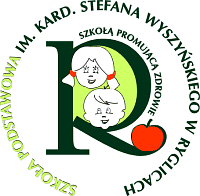 Kalendarz imprez i uroczystości szkolnychw Szkole Podstawowej im. Kardynała Stefana Wyszyńskiego w Ryglicach w roku szkolnym 2021/2022Ze względu na panującą sytuację epidemiologiczną kalendarz imprez i uroczystości szkolnych może ulec modyfikacjom.MiesiącWydarzenie / uroczystość / rocznicaForma realizacjiTerminWrzesieńUroczyste rozpoczęcie roku szkolnego 2021/2022- uroczysta Msza Święta,- powitanie Pierwszoklasistów,- spotkania wychowawców z uczniami w klasach1 IX 2021 r.WrzesieńSprzątanie Świata„Myślę, więc nie śmiecę”- porządkowanie okolicyIX 2021 r.WrzesieńWybory do SU- kampania wyborcza,X 2021 r.WrzesieńSzkoła z Witaminą – rozpoczęcie projektuDzień Zdrowego Żywienia - wystawa oraz degustacja owoców i warzyw,- pogadanka23 IX 2021 r.WrzesieńBohaterON- tworzenie kartekIX 2021 r.WrzesieńDzień Chłopaka- klasowe obchody30 IX 2021 r.Światowy Dzień Tabliczki Mnożenia- konkursy1 X 2021 r.PaździernikDzień Papieski „Czas to miłość”- program słowno-muzyczny10 X 2021 r.PaździernikDzień Komisji Edukacji Narodowej-  uroczysta akademia14 X 2021 r.PaździernikŚlubowanie Pierwszoklasistów- uroczysta akademia,- pasowanie na uczniaOk. 20 X 2021 r.PaździernikJesienny różaniec- wystawa pracXPaździernikMiesiąc Bibliotek Szkolnych- przyjęcie uczniów klas pierwszych w poczet biblioteki szkolnejOk. 25 X 2021 r.Listopad„Wszystkich Świętych” – wspominamy wielkich ludzi kultury i nauki, którzy odeszli w tym roku.- audycja radiowa,- porządkowanie grobów nauczycieli i pracowników szkoły, zapalenie zniczy29 X 2021 r.ListopadDzień Życzliwości- happening,- plebiscyt22 XI 2021 r.Listopad11 listopada – Narodowe Święto Niepodległości– Konkurs Pieśni Patriotycznych dla klas I-VIII SP - Marsz Niepodległościowy10 XI 2021 r.ListopadJesienna Zaduma Patriotyczna- przedstawienie20 XI 2021 r.ListopadKatarzynki- kiermasz25 XI 2021 r.ListopadAndrzejki – Wieczór Wróżb i Czarów- klasowe obchody30 XI 2021 r.GrudzieńMikołajki - rozdawanie prezentów przez grupę Mikołajkową,6 XII 2021 r.Grudzień       Kiermasz aniołów - przygotowanie ozdób bożonarodzeniowych na kiermaszDo 10 XII 2021 r.GrudzieńMiędzynarodowy Dzień Praw Człowieka- programDo 10 XII 2021 r.Grudzień40. rocznica ogłoszenia stanu wojennego- wystawa IPN13 XII 2021 r.GrudzieńKonkurs angielskiej piosenki zimowej i świątecznej- konkurs21 XII 2021 r.Grudzień„Narodził się Książę Pokoju” - Szkolna Wigilia- jasełka,- wigilie klasowe22 XII 2021 r.StyczeńDzień Babci i Dziadka- przedstawieniestyczeńStyczeńWielka Orkiestra Świątecznej Pomocy- zbiórka pieniędzystyczeńLutyDzień Bezpiecznego Internetu- gazetka,- przeprowadzenie lekcji informatyki na temat bezpieczeństwa w sieci,- informacja na stronie8 II 2022 r.LutyWalentynki- poczta Walentynowa,14 II 2022 r.MarzecDzień Żołnierzy Wyklętych- audycja radiowa lub spotkanie z IPN-u,- gazetka1 III 2022 r.MarzecDzień Kobiet – „Mały Koncert Wielkich Życzeń”- przedstawienie8 III 2022 r.MarzecPierwszy Dzień WiosnyPowitanie wiosny – zdrowo i kolorowo21 III 2021 r.MarzecWieczór Poezji w ZSP- przedstawienieMaj„Przywitajmy znów Maj Trzeci” – Rocznica Uchwalenia Konstytucji 3 Maja- uroczysta akademia,- prelekcja29 IV 2022 r.Maj„Nie ma jak u Mamy” – Dzień Matki- spotkanie z mamami uczniów klas I,- udział w środowiskowym Dniu Matki26 V 2022 r.CZERWIECFestyn Rodzinny - przedstawienia, kiermasze, skecze5 VI 2022 r.CZERWIECDzień Patrona Szkoły- Msza Święta,- montaż słowno-muzyczny6 VI 2022 r.CZERWIECDzień Dziecka- festiwal pasji1 VI 2022 r.CZERWIECPożegnanie Ósmoklasistów - podsumowanie pracy,- wręczenie statuetek, dyplomów oraz nagród,- pożegnanie szkoły przez absolwentówI 2022 r.CZERWIECUroczyste zakończenie roku szkolnego- podsumowanie pracy,- rozdanie świadectw24 VI 2022 r.